Załącznik do zarządzenia nr 55/2024 Rektora Uniwersytetu Przyrodniczego we Wrocławiu z dnia 25 kwietnia 2024 roku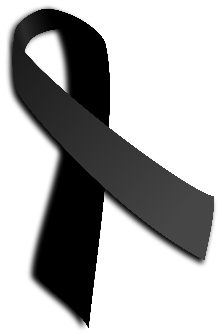 Z głębokim żalem zawiadamiamy, że dnia ………… zmarłProf. JAN KOWALSKIKilka zdań o funkcjach pełnionych przez osobę zmarłą i ewentualnych dokonaniach. Kilka zdań o funkcjach pełnionych przez osobę zmarłą i ewentualnych dokonaniach. Kilka zdań o funkcjach pełnionych przez osobę zmarłą i ewentualnych dokonaniach. Kilka zdań o funkcjach pełnionych przez osobę zmarłą i ewentualnych dokonaniach. Odszedł od nas zasłużony i wyjątkowo życzliwy dydaktyk i naukowiec, lubiany przez studentów i pracowników.Wyrazy głębokiego współczucia Rodzinie i Bliskim składająRektor, Senat, Dziekan oraz cała społeczność Uniwersytetu Przyrodniczego we WrocławiuCeremonia pożegnalna odbędzie się ……………. o godzinie ………….. w …………………………….. Z głębokim żalem zawiadamiamy, że dnia ………… zmarł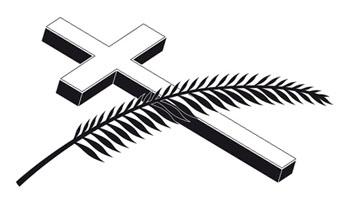 ŚPProf. JAN KOWALSKIKilka zdań o funkcjach pełnionych przez osobę zmarłą i ewentualnych dokonaniach. Kilka zdań o funkcjach pełnionych przez osobę zmarłą i ewentualnych dokonaniach. Kilka zdań o funkcjach pełnionych przez osobę zmarłą i ewentualnych dokonaniach. Kilka zdań o funkcjach pełnionych przez osobę zmarłą i ewentualnych dokonaniach.Odszedł od nas zasłużony i wyjątkowo życzliwy dydaktyk i naukowiec, lubiany przez studentów i pracowników. Wyrazy głębokiego współczucia Rodzinie i Bliskim składająRektor, Senat, Dziekan oraz cała społecznośćUniwersytetu Przyrodniczego we WrocławiuCeremonia pożegnalna odbędzie się ……………. o godzinie ………….. w …………………………….. 